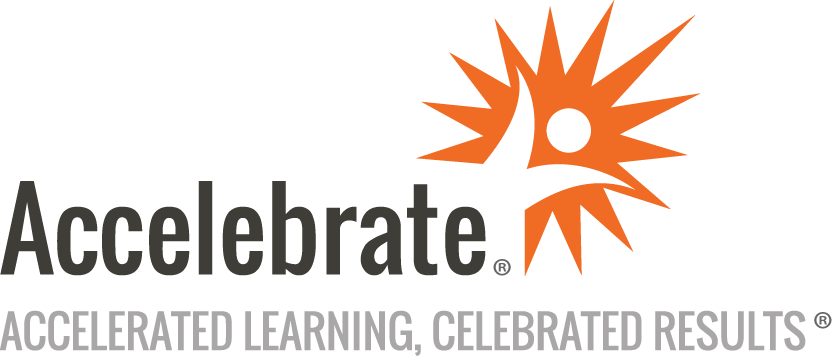 Negotiation in a Virtual WorldCourse Number: ITL-128
Duration: 1 dayOverviewThis Negotiation in a Virtual World training course is designed to provide the knowledge, skills, tips, and tricks needed to successfully negotiate, both in-person and working virtually to meet desired business and career objectives.Note: A condensed version of this class can be delivered as a two-hour, engaging seminar upon request.PrerequisitesNo prior experience is presumed.MaterialsAll attendees receive comprehensive courseware covering all topics in the course.Software Needed on Each Student PCFor in-person deliveries, attendees do not need computers for this course. We will provide full classroom setup instructions that will include seating in small groups, with supplies such as flipcharts, sticky notes, markers, and pens for the attendees and a projector and Internet connection for the instructor's laptop.Online deliveries for this interactive training will use an online meeting platform (such as Zoom, WebEx, GoTo, or Teams) to have face-to-face contact online, including use of breakout rooms for group activities.ObjectivesUnderstanding and use key negotiation strategies and tacticsStrategically define which negotiation approach and style to use based the players and circumstancesProperly prepare for upcoming negotiationsDefend themselves against people who use unethical negotiation tacticsOutlinePurpose of Negotiation What Is negotiation?Negotiation at work and homeWhy people hate to negotiateOvercoming dislike of negotiationFinding your own styleNeeded Negotiation Environment Conditions needed for successful negotiationWillingness to negotiateAbility to negotiateNegotiation Styles AvoidanceAccommodatingAssertiveAggressiveNegotiation Approaches Win-Win, Win-Lose, Lose-WinDistributive vs. Integrative negotiationInterest centricCompetitive vs. CooperativeInfluence-based negotiationNegotiation concepts Needs vs. WantsPower of the parking lotBATNAZOPANegotiation Preparations Value of preparationWays to properly prepare for your next negotiationNegotiation Strategies Ready-to-use negotiation strategiesCommon mistakes to avoidDealing with Difficult Tactics Tough negotiation tactics and how to defend against themBuilding Your Negotiations Skill Set